新 书 推 荐中文书名：《美国国家公园徒步记》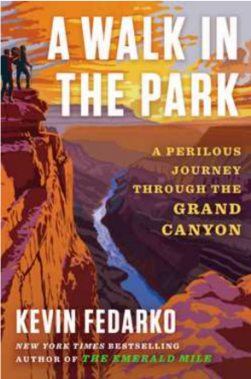 英文书名：A WALK IN THE PARK作    者：Kevin Fedarko出 版 社：S&S/Scribner代理公司：ANA/Zoey页    数：496页出版时间：2024年5月代理地区：中国大陆、台湾审读资料：电子稿类    型：自然写作《纽约时报》畅销书和获奖作品The Emerald Mile作者凯文·费达科（Kevin Fedarko）新作品有史以来最精彩、最戏剧化、最感人至深的徒步穿越大峡谷的故事一次高度危险、改变人生的800英里跋涉作者前作销量已接近20万册，平装本已印刷到第18次内容简介：《美国国家公园徒步记》记录了作者历时一年，沿着大峡谷开拓出一条长达800英里的横断面，穿过一片垂直的荒野——这片荒野悬浮在深渊边缘的毛岩和底部跌宕起伏的科罗拉多河之间。该地区到处是悬崖峭壁，路段漫长又几乎没有水源，再加上东部入口和西部终点没有小路接通，因此在费达尔科开始穿越大峡之前，完成穿越的人屈指可数。费达科在获奖摄影师彼得·麦克布赖德（Peter McBride）的陪同下，穿越了这处让人心生向往却又望而生畏的地形。在旅途中，他们发现峡谷作为原始荒野象征，正受商业开发、铀矿开采和过度拥挤的威胁，不仅是峡谷边缘地区会遭到破坏，核心地带也迟早会受到影响。这本书为我们提供了丰富资料来了解美国国家公园及其独特特征：这一标志性景观由古老岩石构成，其轮廓众人可见，但深掩其间的秘密和宝藏却几乎无人知晓，其地形涵盖了世界上最严酷、最少探索、最奇妙的地形！本书卖点：Emerald Mile：畅销书、获奖作品和永恒经典：Emerald Mile是费达尔科的第一本书（也是迄今为止唯一的一本），是《纽约时报》的畅销书，还获得了美国国家户外图书奖。该书一经出版即被视为经典，受到读者追捧，被评论家誉为“震撼人心”（《达拉斯晨报》）、“精彩绝伦”（《登山杂志》）和“史诗般宏大的真实探险故事，让人的心灵和头脑都为之震撼”（《柯克斯书评》）。该书各版本销量已接近20万册，平装本已印刷到第18次，销售量还在继续增长。Into the Air读者：对那些游览过大峡谷和尚未游览过大峡谷的读者来说，这是一部关于人类冒着巨大风险对抗大自然的催人奋进的戏剧，毕竟在大峡谷中身亡的方式有很多种——心脏病发作、中暑、岩石松动、泥石流、绳索和设备故障、危险的高空坠落、溺水、蛇咬等等。生存永远是第一目标。精彩绝伦，国家主题：大峡谷是美国瑰宝，每年约有600万人到访。每个人都知道大峡谷，每个人都想去那里看看（如果他们还没有去过的话），而那些去过的人则被它的美丽、神秘和复杂所震撼。游览大峡谷就等于前所未有地了解美国和西部。同时，美国国家公园的游客数量也比以往任何时候都多：2021年，全国400个国家公园的游客数量达到2.97亿人。行动叙述：完成穿越大峡谷徒步旅行（一次）的人数比登上月球的人数还少，可见其挑战性和危险性。费达科和摄影师麦克布莱德一次次濒临死亡，无数次置身险境。这不仅是一次史诗般的探险，也是一个场景和人物都很精彩的生存故事。专家级、人脉广的作家：凯文·费达科是世界上最著名的大峡谷作家。他在同好社区（他住在亚利桑那州弗拉格斯塔夫）、国家公园社区以及杂志界（尤其是《户外》杂志和《国家地理》杂志）都享有盛誉。他做过无数的广播节目、访谈等。他从科罗拉多河的船夫做起，拥有数十年的游览经验；他能够准确地描述水、石头和动植物；他在峡谷的徒步旅行者、护林员、河工和博物学家中享有盛誉。皮特·麦克布莱德拍摄的令人惊叹的照片：摄影师皮特-麦克布莱德（Pete McBride）提出了这次史诗般的徒步旅行的想法，并说服费达科加入他的行列。这本书将包含一个四色插页，其中收录了皮特的一些令人惊叹的风景摄影作品，以及贯穿全书的黑白照片和地图。国家地理品牌效应：费达科和麦克布赖德得到了国家地理学会的资助，旅行并讲述他们在大峡谷的经历。迄今为止，他们已为数千名观众举办了十几场大型售票讲座，并将台上解说与视频演示相结合。我们将使用其中的一些材料，并与国家地理学会协调我们的宣传和营销工作。重要、及时的问题：谁控制着大峡谷，谁想从中获利（旅游、矿产），哪些美洲原住民对大峡谷景观拥有法律和道德权利，这些问题纠缠在一起、具有很强的政治性而且争议激烈，费达科以高度的敏感性进行了解读，将画家描述景观的天赋与美洲原住民历史的精湛把握融为一体。标志性的美国历史：在史诗般的徒步旅行中，费达科勾勒了公园的历史，从生活在那里的古代美洲原住民，到1869年约翰·韦斯利·鲍威尔的“地理发现”，再到泰迪·罗斯福总统的著名访问，以及为拯救和扩大公园而进行的长期政治斗争。作者简介：凯文·费达科（Kevin Fedarko）曾为《国家地理》、《纽约时报》、《Esquire》、《Outside》等刊物撰稿。在过去的二十年里，费达科一直在撰写关于保护、探索和大峡谷的文章。他在喜马拉雅山、非洲之角和科罗拉多河的三篇探险故事被选入《美国最佳旅行写作》。他曾在哥伦比亚大学学习政治学，在牛津大学学习俄罗斯历史，之后加入《时代周刊》，主要负责外交事务。费达科的第一本书是The Emerald Mile：The Epic Story of the Fastest Ride in History Through the Heart of the Grand Canyon，并获得了国家户外图书奖和西部阅读奖，成为《纽约时报》畅销书。他在亚利桑那州弗拉格斯塔夫生活和工作。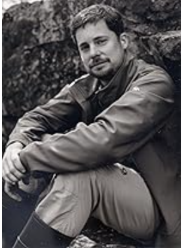 媒体评价：“我爱这本书。这是一片疯狂的土地，一段令人难以置信的旅程，穿越一种不可思议的风景，这段旅程由一群固执得威胁生命的人完成，这些人就像是疯狂本身。相比之下，他们的成就却惊人地真实。” ——S.C.格温（S. C. Gwynne），《纽约时报》畅销书《夏月帝国》（EMPIRE OF THE SUMMER MOON）的作者“费达科不仅带我们深入大峡谷，还把我们拉回到过去，与当地的土著人民住在一起，他拒绝忽视土著人民的遗产和祖先，为这里的正确和公正的管理权作斗争。当他和他最好的朋友，冒险摄影师和电影制作人皮特·麦克布莱德奋力挣扎时，你会笑，会哭，会惊奇地摇头，你会被这段深刻的个人旅程和意志的胜利所感动。”——迪恩·金（Dean King），全美畅销书《荒漠骸骨》（SKELETONS ON THE ZAHARA）和《山谷守护者：约翰·缪尔和一段拯救了优胜美地的友谊》（GUARDIANS OF THE VALLEY）的作者“《美国国家公园徒步记》既是回忆录，又是游记，也是一篇关于荒野的深刻意义的延伸文章，是对地球上最壮观的地方之一的赞歌，也是对这片强大景观对人类不可抗拒的吸引力的证明。比尔·布莱森（Bill Bryson）、谢莉尔·斯瑞德（Cheryl Strayed）和埃德·艾比（Ed Abbey）的粉丝们一定会喜欢这部丰富、有趣、充满活力的作品，它来自大峡谷最雄辩的吟游诗人。费达科丛林撞击、跳石、滑石的奥德赛让人读起来很愉快，并强调了一个自古以来神秘主义者和忏悔者都知道的基本真理：迈出第一步，神奇的事情就会随之而来。”——汉普顿·赛德斯（Hampton Sides），《纽约时报》畅销书《血与雷》（BLOOD AND THUNDER）和《大海》（THE WIDE WIDE SEA）的作者感谢您的阅读！请将反馈信息发至：版权负责人Email：Rights@nurnberg.com.cn安德鲁·纳伯格联合国际有限公司北京代表处北京市海淀区中关村大街甲59号中国人民大学文化大厦1705室, 邮编：100872电话：010-82504106,   传真：010-82504200公司网址：http://www.nurnberg.com.cn书目下载：http://www.nurnberg.com.cn/booklist_zh/list.aspx书讯浏览：http://www.nurnberg.com.cn/book/book.aspx视频推荐：http://www.nurnberg.com.cn/video/video.aspx豆瓣小站：http://site.douban.com/110577/新浪微博：安德鲁纳伯格公司的微博_微博 (weibo.com)微信订阅号：ANABJ2002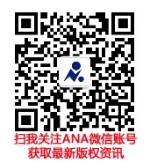 